Рекомендации педагогам по созданию благоприятного психологического климата в коллективе:Развивайте в себе такое качество, как терпимость к другим людям, коллегам, ученикам. Нетерпимость приводит к накоплению агрессии, которая в любой момент может вылиться на не в чем не повинных людей, в том числе на близких.Избегайте критиковать других, лучше действительно попытайтесь понять поведение другого человека.Учитесь снимать эмоциональное напряжение после рабочего дня; боритесь с эмоциональным выгоранием.Радуйтесь успехам своих коллег, тогда при вашем успехе, за вас будет кому порадоваться.Избегайте ненужной конкуренции. Ставьте перед собой реальные цели.Находите время для развлечений, хобби. Встречайтесь с коллегами в неформальной обстановке – это способствует сплочению.Ведите здоровый образ жизни: не забывайте о пользе физических нагрузок, прогулках на свежем воздухе и полезной пище.Рецепт приготовления хорошего урока. Возьмите дюжину самых лучших эмоций. Тщательно отберите только те, что лишены разочарования, злопамятности и злости. После того как вы отобрали 12 эмоций, разделите их на 5 или 6 уроков, которые вам приходится проводить каждый ваш рабочий день. Добавьте в каждый свой урок по одной порции: • мудрости; • терпения; • храбрости; • работоспособности; • оптимизма; • преданности своему делу; • вольнодумия и свободомыслия; • доброты; • отдыха и заботы о здоровье; • доброго юмора; • такта; • веры в каждого ученика. Количество ингредиентов — на усмотрение готовящего. Для того чтобы придать остроты уроку, добавьте в него щепотку безрассудства. А теперь долейте любви к детям и взбейте все энергичными движениями. Поставьте ваше блюдо на огонь детских сердец. Украсьте изюминками улыбок и веточками радости. Перед подачей сервируйте урок профессионализмом учителя. Следуйте четко этому рецепту, и все у вас получится! Приятного аппетита, уважаемые коллеги! Аппетита к учительскому труду и творчеству!Что можно сделать для создания благоприятного морально-психологического климата в коллективе?Учитесь планировать. Наличие большого количества планов одновременно часто приводит к путанице, забывчивости и чувству, что незаконченные проекты висят над головой. Уделите планам некоторое время, когда это будет возможно, и поработайте над ними до тех пор, когда это будет возможно, и поработайте над ними до тех пор, пока не закончите.Признавайте и принимайте ограничения. Многие из нас ставят себе совершеннейшие и недостижимые цели. Но человек не может быть совершенным, поэтому часто возникает чувство несостоятельности или несоответствия вне зависимости от того, насколько хорошо мы выполнили что-либо. Ставьте достижимые цели.Развивайтесь. Иногда необходимо убежать от жизненных проблем и развлечься. Найдите занятие, которое было бы увлекательным и приятным для вас.Будьте положительной личностью. Избегайте критиковать других. Учитесь хвалить других за те вещи, которые вам в них нравятся. Сосредоточьтесь на положительных качествах окружающих.Учитесь терпеть и прощать. Нетерпимость к другим приводит к расстройствам и гневу. Попытайтесь действительно понять, что чувствуют другие люди, это поможет вам принять их.Избегайте ненужной конкуренции. В жизни много очень ситуаций, когда мы не можем избежать конкуренции. Но слишком большое стремление к выигрыванию в слишком многих областях жизни создает напряжение и тревогу, делает человека излишне агрессивным.Регулярно делайте физические упражнения. Лучше следовать той программе, которая доставляет вам удовольствие.Учитесь методам расслабления. Желательно под наблюдением специалистов.Рассказывайте о своих неприятностях. Найдите друга, консультанта, психотерапевта, психолога, с которым вы можете быть откровенны. Это снимет ваше напряжение.Советы психолога Относительно работы Не работайте тяжелее, а работайте умнее.Умейте отказаться вежливо, но убедительно.Создайте на своём рабочем месте как можно более комфортные условия труда.Относительно самого себя и своей жизни Будьте эгоистом хотя бы иногда. Почему-то педагоги всегда всем что-то должны.Ищите свой набор способов для снятия стресса и усталости.Составьте расписание неотложных дел после работы.Относительно мира вокругДолой негатив из нашей головы! Можно просто пожелать нашим педагогам постоянной и победоносной борьбы со всеми чёрными мыслями и с любым негативом.Перестаньте контролировать всех и вся вокруг!Учитель  - это судьбаБудущее наших детей, нашего народа в руках учителя, в его «золотом сердце».А ФатеевЖелаем Вам 
Море любви
Океан счастья
Реки радости
Источников вдохновения
Озера смеха
Вершины успеха! :D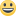 Советы психолога Раскрытие индивидуальности педагога и сплочение педагогического коллектива»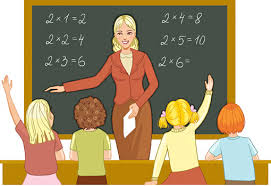 Педагог-психолог МАОУ СОШ № 15Н.В.КолистратоваУчитель-логопедМ.А.РябиковаТобольск, 2016